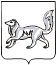 АДМИНИСТРАЦИЯ ТУРУХАНСКОГО РАЙОНАКРАСНОЯРСКОГО КРАЯП О С Т А Н О В Л Е Н И Е	В соответствии с Федеральным законом от 21.12.1994 № 68-ФЗ «О защите населения и территорий от чрезвычайных ситуаций природного и техногенного характера», Федеральным законом от 30.03.1999 № 52-ФЗ «О санитарно-эпидемиологическом благополучии населения», во исполнение Указа Губернатора Красноярского края от 26.10.2021 № 333-уг «О внесении изменений в Указ Губернатора Красноярского края от 27.03.2020 № 71-уг «О дополнительных мерах, направленных на предупреждение распространения коронавирусной инфекции, вызванной 2019-nCoV, на территории Красноярского края», руководствуясь статьями 47, 48 Устава Туруханского района, ПОСТАНОВЛЯЮ:1. Внести в постановление администрации Туруханского района от 28.03.2020 № 163-п «О мерах по организации и проведению мероприятий во исполнение Указа Губернатора Красноярского края от 27.03.2020 № 71-уг» следующие изменения:1.1. в преамбуле постановления слова «Указа Губернатора Красноярского края от 18.10.2021 № 323-уг «О внесении изменений в Указ Губернатора Красноярского края от 27.03.2020 № 71-уг «О дополнительных мерах, направленных на предупреждение распространения коронавирусной инфекции, вызванной 2019-nCoV, на территории Красноярского края» заменить словами «Указа Губернатора Красноярского края от 26.10.2021            № 333-уг «О внесении изменений в Указ Губернатора Красноярского края от 27.03.2020 № 71-уг «О дополнительных мерах, направленных на предупреждение распространения коронавирусной инфекции, вызванной 2019-nCoV, на территории Красноярского края»;1.2. в абзаце первом пункта 2.2.9.4 слова «с 1 ноября 2021 года» заменить словами «с 30 октября 2021 года»;1.3. в абзаце первом пункта 2.4.3 слова «с 1 ноября 2021 года» заменить словами «с 30 октября 2021 года»;1.4. дополнить пунктами 3.2, 3.3 следующего содержания:«3.2. Рекомендовать работодателям, деятельность которых не приостановлена в соответствии с федеральными, краевыми, муниципальными правовыми актами, направленными на предупреждение распространения новой коронавирусной инфекции, вызванной 2019-nCoV, освободить от работы в течение 2 дней с сохранением заработной платы работников при вакцинации против новой коронавирусной инфекции (COVID-2019).3.3. Установить, что граждане, которые до вступления в силу настоящего постановления приобрели билеты (электронные билеты), абонементы на посещение объектов и (или) мероприятий, предусмотренных пунктами 2.2.9.4, 2.4.3 настоящего постановления, вправе их посетить 30, 31 октября 2021 года без предъявления документов, указанных в пунктах 2.2.9.4, 2.4.3 настоящего постановления.»;1.5. приложения №№ 1, 3, 4, 5, исключить.2. Опубликовать настоящее постановление в общественно-политической газете Туруханского района «Маяк Севера» и на официальном сайте Туруханского района в сети Интернет.3. Настоящее постановление вступает в силу с момента подписания.Глава Туруханского района                                                               О.И. Шереметьев29.10.2021с. Туруханск         № 756 - пО внесении изменений в постановление администрации Туруханского района от 28.03.2020 № 163-п «О мерах по организации и проведению мероприятий во исполнение Указа Губернатора Красноярского края от 27.03.2020 № 71-уг»